  Universidade do Estado do Rio de Janeiro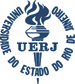   Pró-reitoria de Graduação (PR-1) / Departamento de Orientação e Supervisão Pedagógica (DEP)  Unidade: ___________________________________________  Curso: _____________________________________________ Planilha de Previsão de Trabalhos de Campo Referência: 1° semestrePeríodoDisciplina(s)# turmas# alunosmês# diasLocalônibusPrevisão custosPrevisão custosPrevisão custosPrevisão custosPrevisão custosPrevisão custosPeríodoDisciplina(s)# turmas# alunosmês# diasLocalônibusAlunoAlunoProfessorProfessorTotalTotalPeríodoDisciplina(s)# turmas# alunosmês# diasLocalônibusPassagemDiáriaDiária1º[   ]s [   ]n  [  ] UERJ2º[   ]s [   ]n  [  ] UERJ3º[   ]s [   ]n  [  ] UERJ4º[   ]s [   ]n  [  ] UERJ5º[   ]s [   ]n  [  ] UERJ6º[   ]s [   ]n  [  ] UERJ7º[   ]s [   ]n  [  ] UERJ8º[   ]s [   ]n  [  ] UERJ9º[   ]s [   ]n  [  ] UERJ10º[   ]s [   ]n  [  ] UERJTOTAL